HUBUNGAN PERAN GURU DENGAN PRESTASI BELAJAR SISWA DI MAN KOTA BLITARTAHUN AJARAN 2011 / 2012SKRIPSI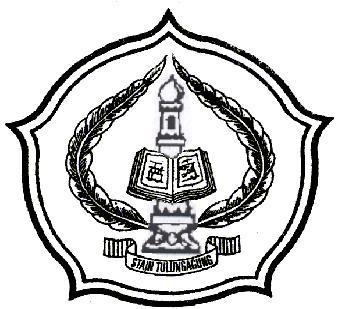  Oleh:ATIK HIDAYAHNIM: 3211083044PROGRAM STUDI PENDIDIKAN AGAMA ISLAMJURUSAN TARBIYAHSEKOLAH TINGGI AGAMA ISLAM NEGERI (STAIN) TULUNGAGUNG2012HUBUNGAN PERAN GURU DENGAN PRESTASI BELAJAR SISWA DI MAN KOTA BLITAR TAHUN AJARAN 2011 / 2012SKRIPSIDiajukan KepadaSekolah Tinggi Agama Islam Negeri (STAIN) Tulungagung Untuk Memenuhi Salah Satu Persyaratan Dalam Menyelesaikan Program Sarjana Strata Satu Ilmu Pendidikan IslamOleh :ATIK HIDAYAHNIM. 3211083044PROGRAM STUDI PENDIDIKAN AGAMA ISLAMJURUSAN TARBIYAHSEKOLAH TINGGI AGAMA ISLAM NEGERI(STAIN ) TULUNGAGUNG2012PERSETUJUAN PEMBIMBINGSkripsi dengan judul “Hubungan Peran Guru dengan Prestasi Belajar Siswa MAN Kota Blitar Tahun Ajaran 2011 / 2012” yang ditulis oleh Atik Hidayah ini telah diperiksa dan disetujui untuk diujikan. Tulungagung, 18  Mei 2012Pembimbing, Dr. Ahmad Tanzeh, M.Pd.INIP. 19691206 199903 1 003PENGESAHANSkripsi dengan judul “Hubungan Peran Guru dengan Prestasi Belajar Siswa di MAN Kota Blitar Tahun Ajaran 2011 / 2012” yang ditulis oleh Atik Hidayah ini telah dipertahankan di depan Dewan Penguji skripsi STAIN Tulungagung pada hari Rabu Tanggal 13 Juni 2012 dan dapat diterima sebagai salah satu persyaratan untuk menyelesaikan Program Sarjana Strata Satu dalam Ilmu Pendidikan IslamDEWAN PENGUJI SKRIPSIMOTTO...               ( الزمر: 9)…katakanlah: “Adakah sama orang-orang yang mengetahui dengan orang-orang yang tidak mengetahui? Sesungguhnya orang yang berakallah yang dapat menerima pelajaran.” PERSEMBAHANSkripsi ini aku persembahkan untuk :Ayahanda dan Ibunda tercinta, H. Masyhudi, S.Ag. dan Hj. W. Munawaroh, S.Ag. yang telah mencurahkan kasih sayang, cinta serta do’a yang tak terhingga banyaknya kepadaku. Semoga Allah membalas pengorbanan kalian dan senantiasa melimpahkan rahmatnya kepada Ayahanda dan IbundaSeseorang yang spesial, terimakasih selalu memotivasi, mendukung  dan memberi warna dalam setiap langkahku.Kakakku Muhammad Rois Abidin, M.Pd. yang selalu menyayangi dan mendukungkuSahabat-sahabatku “Ny***l Community” Anit, Ayu, Erik, Farid, Ike dan Lia yang setia bersama-sama dalam suka dan duka. Semoga persahabatan kita abadiTeman-temanku senasib seperjuangan warga PAI B angkatan 2008Para pendidikku yang telah memberikan banyak ilmu kepadakuAlmamaterku tercinta STAIN TulungagungKATA PENGANTARBismillahirrohmanirrohimSyukur Alhamdulillah senantiasa penulis haturkan ke hadirat Allah SWT.  Yang telah melimpahkan rahmat, taufiq, serta hidayahnya, sehingga penulis dapat menyelesaikan penulisan skripsi yang berjudul “ Hubungan Peran Guru dengan Prestasi Belajar Siswa di MAN Kota Blitar Tahun Ajaran 2011 / 2012”.Sholawat serta salam semoga senantiasa terlimpahkan kepada junjungan kita Nabi agung Muhammad SAW yang telah memberi suri tauladan kepada kita lewat ajaran Islam.Penyusunan skripsi ini untuk memenuhi syarat memperoleh gelar sarjana dalam Ilmu Pendidikan Agama Islam. Penulis yakin bahwa skripsi ini masih jauh dari kesempurnaan. Hal ini disebabkan karena masih terbatasnya kemampuan dan tingkat pengetahuan penulis. Untuk itu penulis mengharapkan segala saran dan kritik dari para pembaca demi kesempurnaan skripsi.Selanjutnya penulis mengucapkan rasa terima kasih kepada:Bapak Prof. Dr. Maftukhin, M. Ag. Selaku ketua Sekolah Tinggi Agama Islam Negeri (STAIN) Tulungagung, serta Bapak / Ibu Dosen sertakaryawan yang telah mendidik dan melayani keperluan belajar menulis selama menjadi mahasiswa.Bapak Dr. Ahmad Tanzeh, M.Pd.I, selaku dosen Pembimbing yang telah memberikan bimbingan yang luar biasa dengan penuh kesabaran dan intensif dalam proses penulisan skripsi ini.Bapak Drs. Khusnul Khuluk, M.Pd., selaku Kepala Sekolah MAN Kota Blitar yang telah memberikan ijin kepada penulis untuk mengadakan penelitian di sekolah yang telah dipimpinnya.Ibu Siti Na’imah, S.Hum., selaku guru mata pelajaran Fiqih dan Bapak Drs. Puguh Wiyono selaku Waka Kurikulum MAN Kota Blitar. Serta guru dan staf karyawan yang telah membantu dan memberikan informasi kepada penulis dalam proses penyelesaian penulisan skripsi ini.Kedua orang tuaku yang telah banyak memberikan dukungan baik moral, spiritual maupun material, sehingga penulis dapat menyelesaikan studi.Semoga semua amal baik beliau oleh Allah SWT, dibalas dengan balasan yang sebaik-baiknya. Amin…Ya Robbal Alamin. DAFTAR ISIHalamanHALAMAN SAMPUL		iHALAMAN PENGAJUAN		iiHALAMAN PERSETUJUAN		iiiHALAMAN PENGESAHAN		ivHALAMAN MOTTO		vHALAMAN PERSEMBAHAN 		viKATA PENGANTAR		viiDAFTAR ISI			ixDAFTAR TABEL 		xiiiDAFTAR BAGAN 		xivDAFTAR LAMPIRAN		xiiABSTRAK			xiiiBAB I 	PENDAHULUANA. 	Latar Belakang 		1B. 	Identifikasi Masalah 		7C. 	Batasan Masalah		9D. 	Rumusan Masalah 		9E. 	Tujuan Penelitian		10F. 	Hipotesis		11G. 	Kegunaan Hasil Penelitian 		12H. 	Penegasan Istilah		13I. 	Sistematika Penulisan		15BAB II   LANDASAN TEORIA. 	Kajian Tentang Peran Guru 		171. 	Pengertian Guru		172. 	Syarat-syarat Guru		213.    Tugas Guru 		234.	Peran Guru 		28B. 	Kajian Tentang Prestasi Belajar 		391. 	Pengertian Prestasi Belajar 		392.	Jenis-jenis Prestasi Belajar 		423.	Faktor-faktor yang Mempengaruhi Prestasi Belajar 		434.	Indikator Prestasi Belajar 		49C. 	Hubungan Peran Guru Terhadap Prestasi Belajar 		50D. 	Kerangka Berpikir Konseptual 		51BAB III METODE PENELITIANA. 	Rancangan Penelitian		53B. 	Populasi, Sampling dan Sampel Penelitian		55C. 	Sumber Data, Variabel Penelitian, dan Skala Pengukuran 		57D. 	Metode dan Instrumen Pengumpulan Data		60E. 	Teknik Analisis Data 		61BAB IV LAPORAN HASIL PENELITIANA. 	Penyajian dan Analisis Data Hasil Penelitian		661. 	Penyajian Data 		662.	Analisis Data 		69B. 	Rekapitulasi dan Pembahasan Hasil Penelitian 		981. 	Rekapitulasi Hasil Penelitian 		982.	Pembahasan Hasil Penelitian 		99BAB V PENUTUPA. 	Kesimpulan		103B. 	Saran-Saran		104DAFTAR RUJUKANLAMPIRAN-LAMPIRANDAFTAR TABELTabel										Halaman2.1. 	Jenis dan Indikator Prestasi Belajar 		493.1. 	Populasi Penelitian 		 553.2.	Kriteria Interpretasi Nilai “r” Product Moment		 633.3.  	Nilai koefisien korelasi “r”r Product Moment 		644.1.	Data Hasil Angket Hubungan Peran Guru dengan Prestasi Belajar 	Siswa di MAN Kota Blitar 		664.2. 	Perhitungan untuk Mencari Nilai Rata-rata Variabel X dan Y		704.3. 	Hubungan Peran Guru Sebagai Demonstrator dengan Prestasi	Belajar 		764.4. 	Hubungan Peran Guru Sebagai Pengelola Kelas dengan Prestasi	Belajar 		804.5. 	Hubungan Peran Guru Sebagai Mediator dengan Prestasi	Belajar 		854.6. Hubungan Peran Guru Sebagai Evaluator dengan Prestasi	Belajar 		894.7. 	Hubungan Peran Guru dengan Prestasi Belajar 		944.8.	Rekapitulasi Hasil Penelitian dengan Mean 		984.9. 	Rekapitulasi Hasil Penelitian dengan Product Moment 		99DAFTAR BAGANBagan									          HalamanHubungan Peran Guru dengan Prestasi Belajar Siswa diMAN Kota Blitar 		52DAFTAR LAMPIRANLampiran 	 Deskripsi obyek penelitianKisi-kisi insrumenAngket SiswaFoto DokumentasiPedoman Observasi Pedoman DokumentasiPedoman WawancaraPernyataan Keaslian Tulisan Daftar Riwayat HidupSurat Izin Penelitian Surat Keterangan PenelitianSurat Bimbingan Kartu Bimbingan ABSTRAKAtik Hidayah, 3211083044, Tahun : 2012, “Hubungan Peran Guru dengan Prestasi Belajar Siswa di MAN Kota Blitar Tahun Ajaran 2011/2012”, Skripsi, Program Studi Pendidikan Agama Islam, Jurusan Tarbiyah, Sekolah Tinggi Agama Islam Negeri (STAIN) Tulungagung, Pembimbing : Dr. Ahmad Tanzeh, M.Pd.I, NIP. 19691206 199903 1 003.Kata Kunci : Peran Guru (Demonstrator, Pengelola Kelas, Mediator, Evaluator), Prestasi Belajar.Rumusan Masalah dalam penelitian ini adalah : 1. Bagaimana deskripsi peran guru dan prestasi belajar siswa di MAN Kota Blitar ?. 2. Bagaimana hubungan peran guru sebagai demonstrator dalam pembelajaran dengan prestasi belajar siswa di MAN Kota Blitar ?. 3. Bagaimana hubungan peran guru sebagai pengelola kelas dalam pembelajaran dengan prestasi belajar siswa di MAN Kota Blitar ?. 4. Bagaimana hubungan peran guru sebagai mediator dalam pembelajaran dengan prestasi belajar siswa di MAN Kota Blitar ?. 5. Bagaimana hubungan peran guru sebagai evaluator dalam pembelajaran dengan prestasi belajar siswa di MAN Kota Blitar ?. 6. Bagaimana hubungan secara bersama-sama antara peran guru sebagai demonstrator, pengelola kelas, mediator dan evaluator dengan prestasi belajar siswa MAN Kota Blitar ?Pola penelitian: penelitian pendidikan, penelitian deskriptif, dan penelitian korelatif. Populasi : Seluruh siswa MAN Kota Blitar tahun ajaran 2011/2012 yang berjumlah 901 siswa. Sampling : Random sampling. Sampel : 100 anak. Variabel bebas : Peran guru (dengan sub variabel : peran guru sebagai demonstrator, peran guru sebagai pengelola kelas, peran guru sebagai mediator, dan peran guru sebagai evaluator). Variabel terikat : Prestasi belajar siswa. Pengukuran variabel :  Peran guru menggunakan angket, sedangkan prestasi belajar menggunakan raport. Sumber data : Responden dan dokumentasi. Metode pengumpulan data : angket, dokumentasi, wawancara. Teknik analisis data : data empiris menggunakan metode induktif dengan bantuan statistic melalui rumus mean dan product moment.Hasil penelitian : 1. Peran guru dan prestasi belajar di MAN Kota Blitar tergolong tinggi. 2. Ada hubungan yang positif lagi signifikan antara peran guru sebagai demonstrator dengan prestasi belajar siswa di MAN Kota Blitar. 3. Ada hubungan yang positif lagi signifikan antara peran guru sebagai pengelola kelas dengan prestasi belajar siswa di MAN Kota Blitar. 4. Ada hubungan yang positif lagi signifikan antara peran guru sebagai mediator dengan prestasi belajar siswa di MAN Kota Blitar. 5. Ada hubungan yang positif lagi signifikan antara peran guru sebagai evaluator dengan prestasi belajar siswa di MAN Kota Blitar. 6. Ada hubungan yang positif lagi signifikan secara bersama-sama antara peran guru sebagai demonstrator, pengelola kelas, mediator, evaluator dengan prestasi belajar siswa di MAN Kota Blitar.